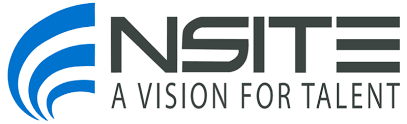 NSITE Business Essentials ProgramOpen Enrollment
Program Start Date: TBD apply now and get on the listProgram End Date: TBD apply now and get on the listTuition: $1850.00The NSITE Business Essentials virtual training program is offered in partnership with PowerSim Solutions. It provides participants with a comprehensive view of organizational operations and helps them understand how decisions impact their business in a competitive environment. The program allows participants to implement business decisions and experience the outcomes in the safe environment of a simulation.Achievement: Digital Badge issued by NSITE in partnership with Credly/Acclaim.Tuition includes:	Tuition for this 9-week program includes 2 online courses, 8 weeks of hands-on experience managing a business via a simulation, 8 hours of instructor-led coursework, and multiple team meetings. If you are an employee of an NIB associated Nonprofit Agency, you may qualify for an NIB Training and Professional Development grant. NSITE will be able to provide additional guidance to qualified applicants. If you have an open case with a State Vocational Rehabilitation Agency, NSITE may be able to assist you in requesting tuition funding for this program through your VR Counselor. Program Structure:The four components of NSITE’s Business Essentials program provide a challenging and engaging learning experience.    Two NSITE-U self-paced online learning courses –  Finance and Budgeting Fundamentals Improving Decision-making An 8-week business simulation during which participants engage in strategic planning, improve their decision-making, apply their knowledge of market competition, and practice entrepreneurship.   Weekly Zoom meetings to review business reports, discuss decision-related business outcomes, and address questions.   Engagement and collaboration within small teams to apply business analysis, teamwork, and leadership skills. Participants Require: Proficiency in the use of assistive technology (if applicable) and Microsoft Office suite of products Their own computer or laptop; this course cannot be completed through the use of publicly accessible (e.g., library) computers or mobile devices such as mobile phones or tablets. Intermediate to advanced computer navigation skill. Proficiency in the ability to navigate websites on a variety of web browsers.All NSITE programs are adapted for the learning styles of blind and low-vision learners.All may apply. However, qualified applicants who are blind or have low vision receive enrollment preference.Applicant informationFull Name:Email address:Mailing address: Home telephone:Cell numberDate of Birth put in mm/dd/yy formatJob TitleManager/Supervisor Name, email and phone numberWork hoursWork number (if one)Do you have a Voc rehabilitation counselor?Counselors' Full name:Counselors emailCounselors telephone numberDo you have a complete profile (including a resume) on the NSITE Connect job board?YesNoDo you have a LinkedIn profile?YesNoApplicant Background and ReadinessWhy do you want to participate in the NSITE Business Essentials Training Program?*Have you participated in remote training or classroom work similar?  If so, please describe how you managed your time and responsibilities.  Explain how your interests and experience make you a good candidate for this program?Program ReadinessHow are your skills with emails and Microsoft Office Suite, particularly PDFs,Word, Excel, Outlook? ( choose one)BasicIntermediateExperiencedI am prepared to balance the responsibilities of my job/home and required coursework and turn in assignments on time understanding that the class advances together based on everyone’s cooperation to adhere to due dates.YesNoI am prepared to attend all online classes and events and meet the requirements of the program.*YesNoMaybeThe program will meet as a group virtually with the instructor for at least one hour per week in the evening.  Are you in agreement with that time commitment?YesNoMaybeHow did you hear about this program?NSITE WebsiteNSITE email/listservInclusivelyFacebook/LinkedInNSITE EmployeeSupervisor CounselorAPHOther:Assistive TechnologyDo you own your own computer or laptop?YesNoDo you require the use of assistive technology to navigate a computer?YesNoWhat assistive technology do you use to read, work on a computer and navigate the internet?JAWS, Screen Reader, NVDAZoomTextHandheld MagnifierCCTVNoneOther:How would you rate your proficiency in using assistive technology?  New UserIntermediateAdvancedDo not require assistive technologyHave you received any training on the use of your assistive technology within the past 2 years?  YesNoI have informed my vocational rehabilitation counselor about my application to this program.YesNo (please ensure that you contact them ASAP about your interest)Not applicable do not have a vocational rehabilitation counselorVoluntary Demographic InformationGenderMaleFemaleGenderqueer/Non-binaryI do not wish to self-identifyRace/EthnicityWhiteAmerican Indian or Alaska NativeAsianBlack or African AmericanHispanic of LatinoNative Hawaiian or Other Pacific IslanderI do not wish to identifyOther:What is your highest Education level?High School or equivalentSome college, no degreeAssociates degreeBachelor's degreeGraduate degreeTechnical/Trade schoolI do not wish to identifyPlease submit with resume to rhowie@nsite.org (Please no ODT or ODS files)